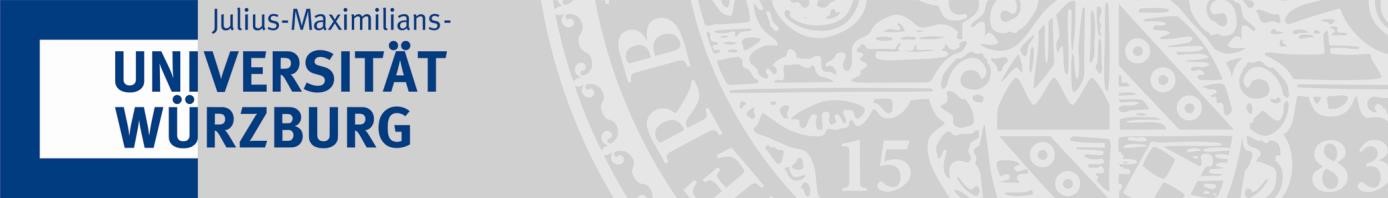 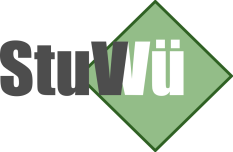 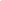 	 	Grüne Hochschulgruppe per E-Mail  	 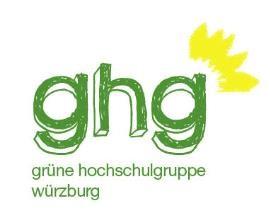 	 Anna Eberl 	 anna.eberl@stud-mail.uni-wuerzburg.de           (Vorsitz Studentischer Konvent)	  	 	Würzburg, den 27. August 2019 Antragstellerin: Grüne Hochschulgruppe Würzburg Antrag: Kooperationen des SSRs mit externen PartnernDer studentische Konvent möge beschließen: Der SSR wird angewiesen, Kooperationen mit externen Partner*innen, welche Verbreitung von Beiträgen des Partners oder Nachrichten über die Partner*innen gegen jegliche Form von Gegenleistung beinhalten, vor Beginn der Kooperation durch eine Abstimmung im studentischen Konvent mit relativer Mehrheit zu legitimieren. 